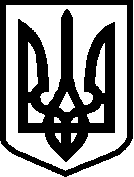 ЗВЯГЕЛЬСЬКА МІСЬКА РАДА РІШЕННЯсорок шоста сесія						   восьмого  скликання22.02.2024									№ 1160Про передачу у власність, користування земельних ділянок та про інші питання земельних відносин на території                       міста Звягель    Керуючись пунктом 34 частини першої статті 26 Закону України „Про місцеве самоврядування в Україні”, статтями 12, 79-1, 102-1, 116, 117, 120, 121, 122, 123, 124, 124-1, 125, 128, 141, 142 Земельного кодексу України, статтею 413 Цивільного кодексу України, законами України „Про оренду землі”, „Про землеустрій”, „Про оцінку земель”, „Про державний земельний кадастр”, „Про внесення змін до деяких законодавчих актів України щодо розмежування земель державної та комунальної власності”, законом України „Про внесення змін до деяких законодавчих актів України щодо створення умов для забезпечення продовольчої безпеки в умовах воєнного стану” від 24.03.2022 №2145-ІХ, законом України „Про внесення змін до деяких законодавчих актів України щодо відновлення системи оформлення прав оренди земельних ділянок сільськогосподарського призначення та удосконалення законодавства щодо охорони земель” від 19.10.2022 №2698-ІХ, постановою Кабінету Міністрів України „Про затвердження Порядку ведення Державного земельного кадастру”, Положенням про встановлення ставок і пільг зі сплати земельного податку та розміру орендної плати за землю”, враховуючи заяви фізичних та юридичних осіб, протоколи засідань постійної комісії міської ради з питань містобудування, архітектури та земельних відносин (Литвин П.М.), міська радаВИРІШИЛА:    1. Надати дозвіл на розроблення технічної документації із землеустрою щодо встановлення (відновлення) меж земельних ділянок в натурі (на місцевості) таким фізичним особам:    1.1. Карпович Лідія Андріївна (РНОКПП *) земельну ділянку №7 в гаражному масиві на вул. Медова, 9-А, орієнтовною площею 0,0028 га для будівництва індивідуальних гаражів (код 02.05) з метою передачі її у власність.    1.2. Важеніна Алла Францівна (РНОКПП *) земельну ділянку на вул. Шевченка, 26, орієнтовною площею 0,0056 га для будівництва та обслуговування будівель торгівлі (код 03.07) (тимчасова прибудова) з метою передачі її в оренду.    1.3. Карпова Валентина Володимирівна (РНОКПП *) земельну ділянку на вул. Ярослава Остапчука, 2-Б, орієнтовною площею 0,0718 га для будівництва та обслуговування інших будівель громадської забудови (код 03.15) з метою передачі її в оренду.    1.4. Харченко Віктор Андрійович (РНОКПП *) земельну ділянку на вул. Київська, 98, орієнтовною площею  для іншого сільськогосподарського призначення (код 01.13), яка перебуває в оренді.    2. Надати дозвіл на розроблення проекту землеустрою щодо відведення земельних ділянок, межі яких не встановлені в натурі (на місцевості),  враховуючи вимоги пункту 23 цього рішення таким фізичним та юридичним особам:    2.1. Юта Людмила Петрівна (РНОКПП *) земельну ділянку на вул. Дружби, 30-А, орієнтовною площею  для городництва (код 01.07) з метою передачі її в оренду. У зв’язку з цим скасувати п.2.7 рішення міської ради від 29.03.2012 №234 „Про передачу у власність, користування земельних ділянок та про інші питання земельних відносин”.    2.2. Звягельській міській раді (код ЄДРПОУ 13576983) з метою реєстрації права комунальної власності – земельні ділянки запасу (земельні ділянки, які не надані у власність або користування громадянам чи юридичним особам) (код 03.19), а саме:    - на вул. Військової доблесті, 1-Б, орієнтовною площею 0,7000 га;    - на вул. Огієнка, 18-А, орієнтовною площею 0,5300 га.    2.3. Звягельській міській раді (код ЄДРПОУ 13576983) з метою реєстрації права комунальної власності, орієнтовною площею 4,0000 га – земельні ділянки загального користування, які використовуються як вулиці, майдани, проїзди, дороги, набережні (код 12.13) (будівництво мереж водопостачання житлового мікрорайону „Кар’єр” на вул. Робітнича, вул. Головка, вул. Михайла Жизневського, вул. Малишка, вул. В’ячеслава Чорновола, вул. Гранітна, вул. Насипна, пров. Малишка, пров. Баранівський.    3. Керуючись ст.136 Земельного кодексу України включити в перелік та надати дозвіл на розробку проекту землеустрою щодо відведення земельних ділянок для продажу права оренди на земельних торгах окремим лотом:    3.1 на вул. Михайла Драгоманова, 146-Б, орієнтовною площею 2,0 га для розміщення та експлуатації будівель і споруд додаткових транспортних послуг та допоміжних операцій (код 12.08);    3.2 на вул. Житомирська, 146-Б, орієнтовною площею 0,1100 га для розміщення та експлуатації будівель і споруд додаткових транспортних послуг та допоміжних операцій (код 12.08).    4. Надати дозвіл на розроблення проекту землеустрою у разі зміни цільового призначення земельної ділянки, яка перебуває в оренді ФОП Андрущенко Дмитро Борисович (РНОКПП *) та ФОП Диба Олександр Володимирович (РНОКПП *) в рівних частинах на вул. 2-га Зелена, 31, площею  (кадастровий номер 1811000000:00:017:0209) для розміщення та експлуатації будівель і споруд додаткових транспортних послуг та допоміжних операцій (код 12.08) з земель для розміщення і експлуатації основних, підсобних і допоміжних будівель та споруд підприємств переробної, машинобудівної та іншої промисловості (код 11.02).    5. Надати дозвіл на розроблення технічної документації із землеустрою щодо поділу та об’єднання земельної ділянки, яка перебуває в оренді ТОВ „Ново-Пак” (код ЄДРПОУ 22065129) земельну ділянку на вул. Івана Сірка, 2, площею  (кадастровий номер 1811000000:00:027:0441) для розміщення і експлуатації основних, підсобних і допоміжних будівель та споруд підприємств переробної, машинобудівної та іншої промисловості (код 11.02).    6. Передати Управлінню культури і туризму Звягельської міської ради (код ЄДРПОУ 13577959) в постійне користування для розміщення та обслуговування музейних закладів (код 08.02) наступні земельні ділянки на вул. Соборності, 76/2:    6.1 площею  (кадастровий номер 1811000000:00: 015:0637) (у зв’язку з цим скасувати рішення міської ради від 26.11.2019 №823 „Про затвердження технічної документації із землеустрою”);    6.2 площею 0,1476 га (кадастровий номер 1811000000:00:015:0621). Припинити комунальному закладу „Житомирський обласний краєзнавчий музей” Житомирської обласної ради право постійного користування земельною ділянкою, що посвідчене Державним актом на право постійного користування землею від 30.07.1999 за №119.    7. Розірвати з приватним підприємством „Меблева фабрика „МІРТ” (код ЄДРПОУ 13549302) договір оренди землі від 22.07.2022 б/н на земельну ділянку на вул. Данила Галицького, 40, площею 0,0932 га (кадастровий номер 1811000000:00:008:1290) для будівництва та обслуговування житлового будинку, господарських будівель та споруд (код 02.01) за взаємною згодою сторін.    8. Передати Ревуцька Анастасія Сергіївна (РНОКПП *) у власність земельну ділянку на вул. Данила Галицького, 40, площею 0,0932 га (кадастровий номер 1811000000:00:008:1290) для будівництва та обслуговування житлового будинку, господарських будівель та споруд (код 02.01).    9. Передати Власюк Юлія Сергіївна (РНОКПП *) у власність земельну ділянку на вул. Штепіна, 1, площею 0,0484 га (кадастровий номер 1811000000:00:027:0480) для будівництва та обслуговування житлового будинку, господарських будівель та споруд (код 02.01).    10. Передати Ковальчук Людмила Василівна (РНОКПП *) в оренду строком на п’ять років земельну ділянку на вул. Ярослава Остапчука, 22-А, площею 0,0440 га (кадастровий номер 1824085600:03:000:1031) для городництва (код 01.07). Припинити договір оренди землі від 05.04.2019 б/н Смітюк В.І. у зв’язку зі смертю.    11. Передати Михалюк Олена Василівна (РНОКПП *) у власність земельну ділянку на вул. Героїв Майдану, 52, площею 0,0447 га (кадастровий номер 1811000000:00:009:0788) для будівництва та обслуговування житлового будинку, господарських будівель та споруд (код 02.01). Припинити договір оренди землі від 22.03.2023 б/н Горчинський І.М. у зв’язку зі смертю.    12. Передати Заруцький Олексій Вікторович (РНОКПП *) (12/100), Мороз Віктор Аркадійович (РНОКПП *) (13/100), Савчук Сергій Миколайович (РНОКПП *) (59/100), ТОВ „Новоград-Волинськпобут” (код ЄДРПОУ 03061213) (16/100) в оренду строком на п’ять років земельну ділянку на вул. Соборності, 14, площею 0,0843 га (кадастровий номер 1811000000:00:014:0703) для будівництва та обслуговування будівель торгівлі (код 03.07).    13. Затвердити проект землеустрою щодо відведення земельних ділянок, межі яких не встановлені в натурі (на місцевості) таким фізичним та юридичним особам:    13.1. Управлінню житлово-комунального господарства та екології Звягельської міської ради (код ЄДРПОУ 34648973) для будівництва та обслуговування об’єктів рекреаційного призначення (код 07.01) наступні земельні ділянки:в межах вул. Богуна, площею 2,2767 га (кадастровий номер 1811000000:00:038:0239);в межах вул. Надслучанська, площею 2,1512 га (кадастровий номер 1811000000:00:038:0238);в межах вул. Зарічна, площею 6,8776 га (кадастровий номер 1811000000:00:040:0531) та передати їх в постійне користування.    13.2. Гембарський Богдан Олександрович (РНОКПП *) земельну ділянку на вул. Соборності, 68, площею 0,0010 га (кадастровий номер 1811000000:00:015:0768) для будівництва та обслуговування будівель торгівлі (код 03.07) (вхідна група) та передати її в оренду строком на п’ять років.    13.3. Трофимчук Сергій Миколайович (РНОКПП *) земельну ділянку на вул. Василя Карпенка, 90-Г, площею 0,1000 га (кадастровий номер 1811000000:00:035:0099) для городництва (код 01.07) та передати її в оренду строком на п’ять років.    13.4. Андрущенко Микола Дмитрович (РНОКПП *) земельну ділянку на вул. Шевченка, 22, площею 0,3122 га (кадастровий номер 1811000000:00:014:0706) для будівництва та обслуговування інших будівель громадської забудови (код 03.15) та передати її в оренду строком на п’ять років.    13.5. Ранчевська Лариса Іванівна (РНОКПП *) земельну ділянку на вул. Богуна, 24, площею 0,0734 га (кадастровий номер 1811000000:00:038:0241) для городництва (код 01.07) та передати її в оренду строком на п’ять років.    13.6. Ющенко Наталія Іванівна (РНОКПП *) земельну ділянку на вул. Івана Мамайчука, 19, площею 0,0010 га (кадастровий номер 1811000000:00:014:0705) для будівництва та обслуговування будівель закладів охорони здоров'я та соціальної допомоги (код 03.03) (вхідна група) та передати її в оренду строком на п’ять років.    13.7. Акціонерному товариству „Житомиробленерго” (код ЄДРПОУ 22048622) земельну ділянку площею 0,0034 га (кадастровий номер 1824086800:05:000:0758) для розміщення, будівництва, експлуатації та обслуговування будівель і споруд об'єктів передачі електричної енергії (код 14.02) (КТП №121) та передати її в оренду строком на п’ять років.    13.8. Хистова Валентина Федорівна (РНОКПП *) земельну ділянку на вул. Богуна, 35-В площею 0,0150 га (кадастровий номер 1811000000:00:038:0240) для сінокосіння і випасання худоби (код 01.08) та передати її в оренду строком на п’ять років.    13.9. Андрусяк Таміла Андріївна (РНОКПП *) земельні ділянки на вул. Кривоноса, 15-А, площею 0,0084 га (кадастровий номер 1811000000:00:038:0245) та площею 0,0192 га (кадастровий номер 1811000000:00:038:0244) для городництва (код 01.07) та передати їх в оренду строком на п’ять років.    13.10. Бігула Віра Миколаївна (РНОКПП *) земельну ділянку на вул. Рівненська, 15-Б, площею  (кадастровий номер 1824083400:04:002:0431) для городництва (код 01.07) та передати її в оренду строком на п’ять років.    13.11. Управлінню Служби безпеки України в Житомирській області (код ЄДРПОУ 20001510) земельну ділянку на вул. Відродження, 6, площею 0,1524 га (кадастровий номер 1811000000:00:008:1420) для розміщення та постійної діяльності Служби безпеки (код 15.04) та передати її в постійне користування.    14. Затвердити проект землеустрою щодо відведення земельних ділянок у разі зміни їх цільового призначення, земельних ділянок таким фізичним та юридичним особам:    14.1. Карпович Лідія Андріївна (РНОКПП *) земельну ділянку на вул. Вокзальна, 6-А, площею 0,0326 га (кадастровий номер 1811000000:00:012:0201) для будівництва та обслуговування житлового будинку, господарських будівель та споруд (код 02.01) з земель для будівництва та обслуговування інших будівель громадської забудови (код 03.15), яка перебуває у власності.    14.2. Управлінню Служби безпеки України в Житомирській області (код ЄДРПОУ 20001510) земельну ділянку на вул. Відродження, 6-Б, площею 0,1154 га (кадастровий номер 1811000000:00:008:1383) для розміщення та постійної діяльності Служби безпеки (код 15.04) з земель для будівництва та обслуговування інших будівель громадської забудови (код 03.15) та передати її в постійне користування.    14.3. Пугач Людмила Володимирівна (РНОКПП *) земельну ділянку на вул. Гетьмана Сагайдачного, 27, площею 0,0926 га (кадастровий номер 1811000000:00:020:0732) для будівництва індивідуальних гаражів (код 02.05) з земель для будівництва та обслуговування житлового будинку, господарських будівель та споруд (код 02.01), яка перебуває у власності.    14.4. ТОВ „ПАРИТЕТ Н” (код ЄДРПОУ 37808303) земельну ділянку на вул. Михайла Драгоманова, 130, площею 0,9191 га (кадастровий номер 1811000000:00:003:0042) для розміщення та експлуатації будівель і споруд додаткових транспортних послуг та допоміжних операцій (код 12.08) з земель для виробничо-комерційного використання, яка перебуває у власності.    14.5. Звягельській міській раді (код ЄДРПОУ 13576983) земельну ділянку, кадастровий номер 1824086800:05:000:0764, площею 4,4259 га – земельні ділянки загального користування відведені під місця поховання (код 07.09) (кладовище „Нова Дружба”) з земель для ведення товарного сільськогосподарського виробництва (код 01.01).    14.6. Звягельській міській раді (код ЄДРПОУ 13576983) земельну ділянку, кадастровий номер 1824086800:05:000:0765, площею 1,8305 га – земельні ділянки загального користування відведені під місця поховання (код 07.09) (кладовище „Нова Дружба”) з земель для ведення товарного сільськогосподарського виробництва (код 01.01).    15. Відмовити ТОВ „ТРЕЙД ЛОГІСТ ІНВЕСТ” (код ЄДРПОУ 41943838) у затвердженні проекту землеустрою щодо відведення орендованої земельної ділянки у разі зміни її цільового призначення на вул. Борисова, 4, площею 10,9003 га (кадастровий номер 1811000000:00:003:0043) для розміщення та експлуатації основних, підсобних і допоміжних будівель та споруд підприємств переробної, машинобудівної та іншої промисловості (код 11.02) на підставі інформації з Державного реєстру речових прав на нерухоме майно та Реєстру прав власності на нерухоме майно, Державного реєстру Іпотек, Єдиного реєстру заборон відчуження об’єктів нерухомого майна щодо суб’єкта, Єдиного державного реєстру юридичних осіб, фізичних осіб-підприємців та громадських формувань та наявну заборгованість по орендній платі по зазначеній земельній ділянці.     16. Затвердити технічну документацію із землеустрою щодо встановлення (відновлення) меж земельних ділянок в натурі (на місцевості) таким фізичним та юридичним особам:    16.1. Костюк Тетяна Миколаївна (РНОКПП *) земельну ділянку №4 в гаражному масиві на вул. Юрія Глухова, 65-Б, площею 0,0024 га (кадастровий номер 1811000000:00:017:1218) для будівництва індивідуальних гаражів (код 02.05) та передати її у власність.    16.2. ТОВ „Райенерго” (код ЄДРПОУ 05437180) земельну ділянку на вул. Олейнікова, 20, площею  для розміщення та експлуатації основних, підсобних і допоміжних будівель та споруд будівельних організацій та підприємств (код 11.03) та передати її в оренду строком на п’ять років.    Припинити право постійного користування вищевказаною земельною ділянкою, що посвідчене Державним актом на право постійного користування землею від 01.04.1996 за №39.    16.3. Акціонерному товариству „Житомиробленерго” (код ЄДРПОУ 22048622) земельну ділянку на вул. Волі, 43, площею 1,4997 га (кадастровий номер 1811000000:00:020:0735) для розміщення, будівництва, експлуатації та обслуговування будівель і споруд об'єктів передачі електричної енергії (код 14.02), яка перебуває в постійному користуванні.    16.4. Дерняков Олександр Олександрович (РНОКПП *) земельну ділянку на пров. Річний, 2, площею 0,0100 га (кадастровий номер 1811000000:00:015:0767) для будівництва індивідуальних гаражів (код 02.05) та передати її у власність.    16.5. Товариству з обмеженою відповідальністю „Новоград-Волинські Шляхи” (код ЄДРПОУ 03580179) земельну ділянку на вул. Шевченка, 103-А, площею 0,2883 га (кадастровий номер 1811000000:00:011:0191) для розміщення та експлуатації будівель і споруд додаткових транспортних послуг та допоміжних операцій (код 12.08) та внести відповідні зміни шляхом укладання додаткової угоди до договору оренди землі від 07.12.2022 б/н.    17. Затвердити технічну документацію із землеустрою щодо поділу земельної ділянки, яка знаходиться в комунальній власності Звягельської міської ради (код ЄДРПОУ 13576983) на вул. Відродження, 6-Б, загальною площею 0,3972 га (кадастровий номер 1811000000:00:008:1384) для будівництва та обслуговування інших будівель громадської забудови (код 03.15) на три земельні ділянки:    - ділянка №1 площею 0,1466 га (кадастровий номер 1811000000:00:008:1422);    - ділянка №2 площею 0,1549 га (кадастровий номер 1811000000:00:008:1423);    - ділянка №3 площею 0,0957 га (кадастровий номер 1811000000:00:008:1421).    18. Керуючись статтею 117 Земельного кодексу України надати дозвіл Управлінню Служби безпеки України в Житомирській області (код ЄДРПОУ 20001510) на розроблення проекту землеустрою у разі зміни цільового призначення земельної ділянки на вул. Відродження, 6-Б, площею 0,1466 га (кадастровий номер 1811000000:00:008:1422) для розміщення та постійної діяльності Служби безпеки (код 15.04) з земель для будівництва та обслуговування інших будівель громадської забудови (код 03.15) з метою передачі її в постійне користування.    19. Укласти договори оренди землі на новий строк за умови дотримання архітектурних вимог таким фізичним та юридичним особам:    19.1. Цекот Ганна Сергіївна (РНОКПП *) строком на п’ять років земельну ділянку на вул. Шевченка, 11, площею  (кадастровий номер 1811000000:00:014:0620) для будівництва та обслуговування будівель торгівлі (код 03.07) (вхідна група).    19.2. ФОП Шкабара Богдан Олександрович (РНОКПП *) строком на три роки земельну ділянку на вул. Олександра Чернявського, 17-А, площею  (кадастровий номер 1811000000:00:008:0612) для будівництва та обслуговування будівель торгівлі (код 03.07) (тимчасовий торговельний павільйон).    19.3. Петренко Галина Петрівна (РНОКПП *) строком на три роки земельну ділянку на вул. Юрія Глухова, 11-А, площею  (кадастровий номер 1811000000:00:013:0033) для будівництва та обслуговування будівель торгівлі (код 03.07) (тимчасовий торговельний павільйон).    19.4. Горобець Анатолій Іванович (РНОКПП *) (8/100), Зубар Сергій Васильович (РНОКПП *) (55/100), Лопатюк Олег Васильович (РНОКПП *) (37/100) строком на п’ять років земельну ділянку на вул. Київська, 48, площею  (кадастровий номер 1811000000:00:018:0438) для розміщення та експлуатації основних, підсобних і допоміжних будівель та споруд підприємств переробної, машинобудівної та іншої промисловості (код 11.02).    19.5. ТОВ „Молочний завод „ФАВОРИТ” (код ЄДРПОУ 37890885) строком на п’ять років земельну ділянку на вул. Василя Карпенка, 24, площею  (кадастровий номер 1811000000:00:036:0007) для розміщення та експлуатації основних, підсобних і допоміжних будівель та споруд підприємств переробної, машинобудівної та іншої промисловості (код 11.02).    19.6. Струтинський Вадим Леонідович (РНОКПП *) строком на три роки земельні ділянки на вул. Шевченка, 58-А/2, площею  (кадастровий номер 1811000000:00:012:0124), на вул. Олександра Чернявського, 17-В, площею  (кадастровий номер 1811000000:00:008:0921) для будівництва та обслуговування будівель торгівлі (код 03.07) (тимчасовий торговельний павільйон).    19.7. Самойлюкевич Людмила Владиславівна (РНОКПП *) строком на один рік за умови проведення реконструкції тимчасових споруд у відповідності до архітектурних вимог наступні земельні ділянки:    - на вул. Вокзальна, 15-А, площею  (кадастровий номер 1811000000:00:008:0530) для будівництва та обслуговування будівель торгівлі (код 03.07) (тимчасовий торговельний павільйон);    - на вул. Вокзальна, 15-Б, площею  (кадастровий номер 1811000000:00:008:1154) для будівництва та обслуговування будівель торгівлі (код 03.07) (тимчасовий торговельний павільйон) за умови утримання в належному стані зупинки для очікування громадського транспорту населенням.    19.8. ФОП Шевченко Інна Валеріївна (РНОКПП *) строком на п’ять років земельну ділянку на вул. Київська, 4, площею  (кадастровий номер 1811000000:00:013:0361) для будівництва та обслуговування будівель закладів охорони здоров’я та соціальної допомоги (код 03.03) (вхідна група).    19.9. Грибинюк Дмитро Валентинович (РНОКПП *) строком на п’ять років земельну ділянку на вул. Окрема, 20-А площею  (кадастровий номер 1811000000:00:041:0473) для городництва (код 01.07).    20. Внести зміни до рішення міської ради від 01.11.2018 №555 „Про продаж земельних ділянок несільськогосподарського призначення”, а саме: в пункті 2 слова і цифри „передати у власність земельні ділянки шляхом продажу із застосуванням коефіцієнту 1,2 до проведеної експертної грошової оцінки земельної ділянки” замінити словами і цифрами „передати у власність земельні ділянки шляхом продажу із застосуванням коефіцієнту 1,4 до проведеної експертної грошової оцінки земельної ділянки”.    21. Затвердити технічну документацію із землеустрою щодо встановлення (відновлення) меж земельних ділянок в натурі (на місцевості) та передати у власність (проінвентаризувати) в оренду для будівництва і обслуговування житлового будинку, господарських будівель і споруд (код 02.01), для ведення особистого селянського господарства (код 01.03), що раніше надані громадянам (додаток).    22. Зобов’язати землекористувачів та землевласників:    22.1. Виконувати обов’язки землекористувача відповідно до вимог статті 96 Земельного кодексу України.    22.2. Забезпечити відповідним службам вільний доступ для прокладання нових, ремонту та експлуатації існуючих інженерних мереж і споруд, розміщених у межах земельної ділянки.    22.3. У разі необхідності проведення реконструкції чи нового будівництва, питання оформлення дозвільної та проектно-кошторисної документації вирішувати в порядку визначеному нормативами забудови.    22.4. Попередити землекористувача, що право користування земельною ділянкою може бути припинене відповідно до статей 141, 143 Земельного кодексу України.    22.5. Землекористувачі, земельні ділянки яким надані в оренду, у разі закінчення терміну користування земельною ділянкою, зобов’язані повернути ці земельні ділянки в розпорядження міської ради в стані, придатному для подальшого їх використання за призначенням або продовжити термін користування.    23. Встановити умови надання земельних ділянок:    23.1. Освоєння земельних ділянок проводити до чинного законодавства у сфері містобудування.    23.2. Виготовлення документації із землеустрою є комерційним ризиком замовника.    23.3. Дозвіл на розроблення проекту землеустрою щодо відведення земельної ділянки надається рішенням Звягельської міської ради терміном на один рік.    23.4. Покласти відповідальність за достовірність, якість і безпеку заходів при розробці документації із землеустрою на розробників (сертифікованих інженерів-землевпорядників).    24. Контроль за виконанням цього рішення покласти на постійну комісію міської ради з питань містобудування, архітектури та земельних відносин.Міський голова							Микола БОРОВЕЦЬДодаток до рішення міської радивід  22.02.2024 № 1160СПИСОКземельних ділянок, що передаються у власність (проінвентаризовані, що раніше передані у власність) в оренду для будівництва і обслуговування житлового будинку, господарських будівель і споруд (код 02.01), для ведення особистого селянського господарства (код 01.03) Секретар міської ради														Оксана ГВОЗДЕНКО№п/пПрізвище, ім’я по батькові будинковласникаАдресаземельної ділянкиЧастина домово-лодінняПлоща загальна з/д, що надана в користу-вання або передана у власністьПроінвен-таризована загальна площа з/дРозмір земельної ділянки, що передається в орендуРозмір земельної ділянки, що передається в орендуРозмір з/д, що пере-дається у власність для будівн житлового будинкуПримітка№п/пПрізвище, ім’я по батькові будинковласникаАдресаземельної ділянкиЧастина домово-лодінняПлоща загальна з/д, що надана в користу-вання або передана у власністьПроінвен-таризована загальна площа з/ддля будів-ництва житлового будинкустрок123456789101    Бондарчук Людмила МиколаївнаРНОКПП   *    Філончук Тамара МиколаївнаРНОКПП   *вул. Володимира Сосюри, 521811000000:00:028:0960в частках домоволодіння59/10041/1000,04350,0435--0,0435-2    Махновецька Леся ВолодимирівнаРНОКПП   *пров. 2-й Дружби, 141811000000:00:032:02351/20,06980,0655--0,0309-3    Юзькова Ірина ІванівнаРНОКПП   *вул. Володимира Сосюри, 481811000000:00:028:0959ціле0,04910,0490--0,0490-4    Беспалова Анжела ДмитрівнаРНОКПП   *вул. Михайла Вербицького, 201811000000:00:020:073446/1000,04760,0476--0,0239-5    Земський Анатолій АндрійовичРНОКПП   *вул. Героїв Майдану, 531811000000:00:009:0849ціле0,12710,1271--0,1000-6    Курятова Валентина СтепанівнаРНОКПП   *пров. 2-й Дружби, 141811000000:00:032:02341/20,06980,0655--0,0346-7    Матвєєв Василь ІгоровичРНОКПП   *вул. Героїв Майдану, 1471811000000:00:009:08501/20,14640,1464--0,0500-8    Акименкова Людмила ВолодимирівнаРНОКПП   *пров. Трудовий, 51811000000:00:017:1219ціле0,05850,0585--0,0585-9    Дейнека Ніна ОлексіївнаРНОКПП   *пров. Петра Волиняка, 381811000000:00:024:0113ціле0,06030,0603--0,0603-10    Токаренко Марія ВячеславівнаРНОКПП   *вул. Дружби, 11811000000:00:029:0293ціле0,07800,0780--0,0780-11    Захарченко Таїсія ІванівнаРНОКПП   *вул. Гетьмана Сагайдачного, 45-А кв.21811000000:00:020:0723осг0,06100,0289----12    Тимощук Василь МиколайовичРНОКПП   *вул. Максима Рильського, 51811000000:00:029:0292ціле0,06240,06240,062410р--13    Тимощук Василь МиколайовичРНОКПП   *вул. Леся Курбаса, 341811000000:00:029:0291ціле0,10000,1000--0,1000-14    Русаков Микола БорисовичРНОКПП   *вул. Василя Стуса, 231811000000:00:024:0112ціле0,09050,0905--0,0905-15    Пасічник Іван ІвановичРНОКПП   *пров. 2-й Князів Острозьких, 2-А кв.11811000000:00:009:08301811000000:00:009:08311811000000:00:009:08351811000000:00:009:08361811000000:00:009:0838кв-ра0,04630,00140,00920,02110,00190,0083----16    Войцехівська Олена ВасилівнаРНОКПП   *вул. Гетьмана Сагайдачного, 1221811000000:00:027:0490ціле0,13680,1368--0,1000-17    Большакова Ліна ІгорівнаРНОКПП   *    Назарчук Валентина ПавлівнаРНОКПП   *    Назарчук Ігор МиколайовичРНОКПП   *вул. Набережна, 6 кв.51811000000:00:009:08431811000000:00:009:08401811000000:00:009:0841в частках домоволодіння1/31/31/30,03130,01410,00110,0135----18    Єрмолаєва Ольга ДмитрівнаРНОКПП   *вул. Пилипа Орлика, 261811000000:00:018:07081811000000:00:018:07071811000000:00:018:070625/1000,07630,0763--0,00450,00150,0087-19    Невмержицька Людмила ВікторівнаРНОКПП   *вул. Житомирська, 481811000000:00:019:05201/20,07790,0779--0,0399-20    Величко Борис ІвановичРНОКПП   *вул. Рівненська, 17-А1811000000:00:011:0205ціле0,10350,1000--0,1000-21    Лавренюк Жанна АнатоліївнаРНОКПП   *вул. Володимира Антоновича, 341811000000:00:017:1215ціле0,07580,0758--0,0758-22    Андрєєва Зінаїда ІванівнаРНОКПП   *    БондаренкоОлена ОлександрівнаРНОКПП   *пров. Медичний, 15 кв.11811000000:00:018:0703в частках домоволодіння1/21/20,24890,2489--0,0742-23    Журавський Сергій АнатолійовичРНОКПП   *пров. Зарічний, 111811000000:00:042:0865ціле0,08240,08240,082410р--24    Максименко Олександр АнатолійовичРНОКПП   *вул. Михайла Драгоманова, 77осг0,01660,0188----25    Дубас Володимир ВікторовичРНОКПП   *пров. Лідівський, 21/11811000000:00:006:044344/1000,13950,1395--0,0440-26    Ожахівська Ольга МиколаївнаРНОКПП   *вул. Плетенка, 191811000000:00:026:0449ціле0,07100,0680--0,0680-27    Бочковська Броніслава ЙосипівнаРНОКПП   *вул. Лідівський шлях, 421811000000:00:005:0390ціле0,11310,1000--0,1000-28    Бабенкова Марія ЯківнаРНОКПП   *вул. Плетенка, 91811000000:00:026:0447ціле0,07070,0707--0,0707-29    Купріянова Ірина ОлексіївнаРНОКПП   *пров. Світлий, 22 кв.21811000000:00:009:08291811000000:00:009:0844кв-ра0,09660,0966--0,01810,0165-30    Дяченко Ірина ОлегівнаРНОКПП   *пров. Світлий, 22 кв.11811000000:00:009:0824кв-ра0,09660,0966--0,0785-31    Пелешок Світлана МиколаївнаРНОКПП   *вул. Лідівський шлях, 171811000000:00:006:04621811000000:00:006:04591811000000:00:006:04581811000000:00:006:045723/1000,15760,1576--0,00350,00670,00360,0116-